PEMERINTAH KABUPATEN BOLAANG MONGONDOW UTARA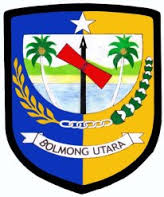 UNIT KERJA PENGADAAN BARANG/JASAKELOMPOK KERJA PEMILIHAN T.A. 2019BERITA ACARA SELEKSI GAGALNomor: 03.05/POKJA-PBJ/BMU/I/2019Pada hari ini rabu tanggal dua puluh tujuh bulan februari tahun dua ribu sembilan belas, bertempat di Boroko, Pokja Pemilihan Kabupaten Bolaang Mongondow Utara telah melaksanakan evaluasi penawaran untuk paket pekerjaan:SKPD	:	RSUD Bolaang Mongondow UtaraKode Tender	:	682344Nama Paket	:	Perencanaan Penambahan Gedung Rawat Inap Kelas I, II dan IIINilai Total HPS	:	707.481.500Metode Pengadaan	:	SeleksiMetode Evaluasi	:	Kualitas dan BiayaTahun Anggaran	:	2019Berdasarkan Berita Acara Evaluasi File I Nomor 03.04/POKJA-PBJ/BMU/II/2019 tanggal 26 Februari 2019, bahwa Tidak Ada Peserta Seleksi yang Lulus Evaluasi Teknis. Dengan ini Pokja Pemilihan menyatakan bahwa SELEKSI GAGAL.Demikian Berita Acara ini dibuat guna keperluan.Kelompok Kerja PemilihanKabupaten Bolaang Mongondow Utara,TTD,